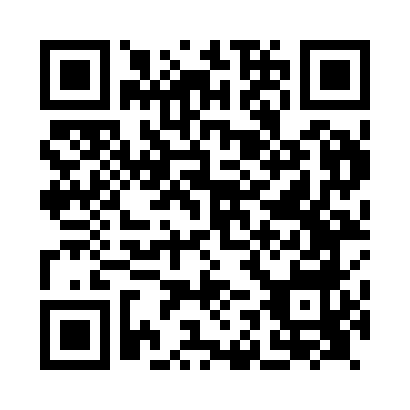 Prayer times for Wilmington, Bristol, UKMon 1 Jul 2024 - Wed 31 Jul 2024High Latitude Method: Angle Based RulePrayer Calculation Method: Islamic Society of North AmericaAsar Calculation Method: HanafiPrayer times provided by https://www.salahtimes.comDateDayFajrSunriseDhuhrAsrMaghribIsha1Mon3:064:581:146:499:2911:212Tue3:064:591:146:499:2911:213Wed3:075:001:146:499:2811:214Thu3:075:001:146:499:2811:215Fri3:085:011:146:499:2711:216Sat3:085:021:156:499:2711:217Sun3:095:031:156:489:2611:208Mon3:095:041:156:489:2611:209Tue3:105:051:156:489:2511:2010Wed3:105:061:156:489:2411:2011Thu3:115:071:156:479:2311:1912Fri3:125:081:156:479:2211:1913Sat3:125:091:166:469:2111:1814Sun3:135:101:166:469:2111:1815Mon3:145:121:166:459:2011:1816Tue3:145:131:166:459:1911:1717Wed3:155:141:166:449:1711:1718Thu3:155:151:166:449:1611:1619Fri3:165:161:166:439:1511:1520Sat3:175:181:166:429:1411:1521Sun3:185:191:166:429:1311:1422Mon3:185:201:166:419:1111:1423Tue3:195:221:166:409:1011:1324Wed3:205:231:166:409:0911:1225Thu3:205:251:166:399:0711:1226Fri3:215:261:166:389:0611:1127Sat3:225:271:166:379:0411:1028Sun3:225:291:166:369:0311:0929Mon3:235:301:166:359:0111:0930Tue3:245:321:166:349:0011:0831Wed3:255:331:166:338:5811:06